Möjlighet att träna gryt fredagen den 15 juli.Nu har ni medlemmar i Jack Russell Terrier Club of Sweden möjlighet att få träna gryt på fredagen under National helgen. Är i närheten av Stora Segerstad. Föranmälan krävs och du anmäler till Therese Jansson på 0705-662156 senast den 14 juli. Exakt plats och vart du betalar (100 kr/hund) kommer du få info om efter du anmält. Träningen kommer starta kl 17.00. Hoppas vi blir många som vill träna tillsammans. Med vänlig hälsning Styrelsen JRTC of Sweden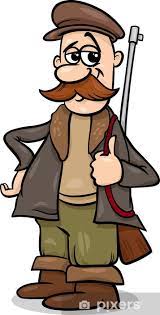 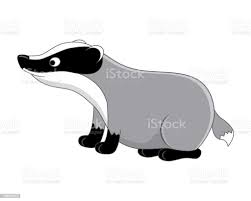 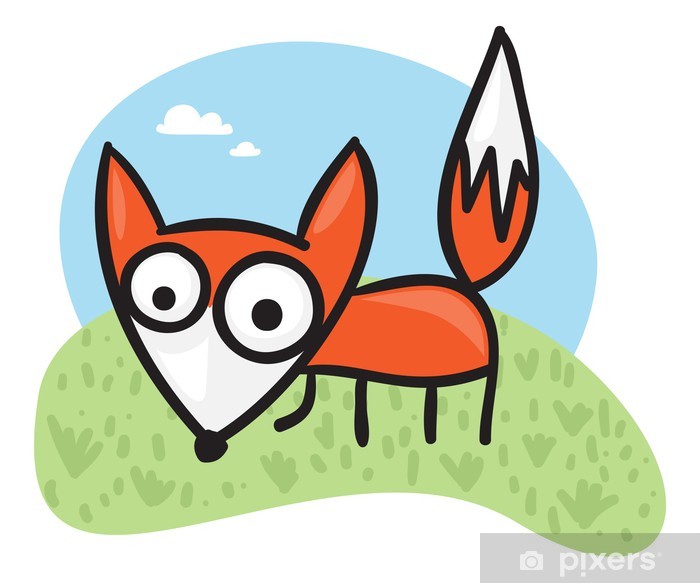 